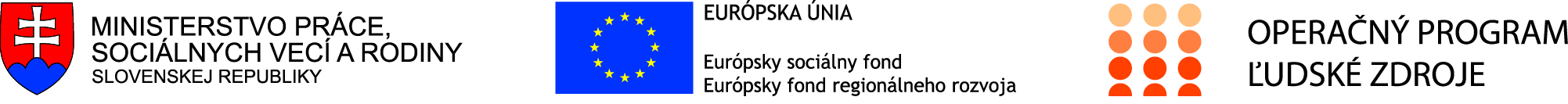 Formulár príkladov dobrej praxe  a)		Názov projektuZapojenie nezamestnaných do obnovy kultúrneho dedičstvaNázov operačného programuĽudské zdrojeKód výzvy a ITMS2014+ kód projektuOP ĽZ NP 2016/3.1.1/01                                                                  kód ITMS2014+:   312031B613Názov prioritnej osi, investičnej priority a špecifického cieľa3 Zamestnanosť3.1 Prístup uchádzačov o zamestnanie a neaktívnych osôb k zamestnaniu vrátane dlhodobo nezamestnaných a osôb, ktoré sú vzdialené od trhu práce, ako aj miestne iniciatívy v oblasti zamestnávania a podpora mobility pracovnej sily3.1.1 Zvýšiť zamestnanosť a znížiť nezamestnanosť s osobitným dôrazom na dlhodobo nezamestnaných, nízko kvalifikovaných, starších a zdravotne postihnuté osobyMiesto realizácie projektu (mesto/okres/samosprávny kraj) Trnavský kraj, Trenčiansky kraj, Nitriansky kraj, Banskobystrický kraj, Žilinský kraj, Prešovský kraj, Košický krajČasový rámec realizácie projektu (dátum začatia a dátum ukončenia realizácie projektu:  ddmmrrrr – ddmmrrrr) 01.04.2016 - 31.01.2018 Rozpočet projektu (celkové náklady na projekt a výška  poskytnutého nenávratného finančného príspevku)6 500 000,00 EURKontaktné údaje prijímateľa (názov a sídlo prijímateľa, meno kontaktnej osoby pre projekt,  telefón, fax, e-mail, webová stránka)Ústredie práce, sociálnych vecí a rodiny Špitálska 8, 812 67 Bratislava Slovenská republikaLýdia Svetíková02/20444843lydia.svetikova@upsvr.gov.skwww.upsvar.skCiele projektu  (uveďte kľúčové slová)Cieľ projektu:Zlepšenie postavenia UoZ a ZUoZ na trhu práce, zvýšenie zamestnateľnosti, zamestnanosti UoZ a ZUoZ, zníženie dlhodobej nezamestnanosti, podpora rozvoja miestnej a regionálnej zamestnanosti.Cieľové skupiny (uveďte kľúčové slová) uchádzač o zamestnanie - podľa § 6 zákona o službách zamestnanostiznevýhodnený uchádzač o zamestnanie podľa § 8 zákona o službách zamestnanosti. Stručný opis projektu: (max. 50 riadkov)CieleCieľom projektu je zlepšenie postavenia UoZ a ZUoZ na trhu práce, zvýšenie zamestnateľnosti, zamestnanosti UoZ a ZUoZ, zníženie dlhodobej nezamestnanosti, podpora rozvoja miestnej a regionálnej zamestnanosti.Splnenie stanoveného cieľa sa zabezpečí poskytovaním finančných príspevkov zamestnávateľovi, ktorý na tento účel vytvorí pracovné miesto na dobu maximálne 7 mesiacov.Projekt bude podľa § 54 ods. 1 písm. a) zákona č. 5/2004 Z. z. o službách zamestnanosti a o zmene a doplnení niektorých zákonov v znení neskorších predpisov realizovať Ústredie práce, sociálnych vecí a rodiny a 43 úradov v rámci z regiónov SR s výnimkou Bratislavského samosprávneho kraja.V podprograme 1.4 Obnova a konzervácia torzálnej architektúry a historických parkov sa dotácia v roku 2016 poskytuje prioritne:- na záchranu centrálnych častí torzálnej architektúry formou konzervácie muriva,- na spracovanie pasportov obnovy historických parkov.Uvedená činnosť nie je hospodárskou činnosťou, tzn. svoju činnosť nevykonávajú za úplatu.Prínos projektu je najmä v poskytnutí krátkodobého podporovaného zamestnávania a v predchádzaní negatívnym dôsledkom trvalého zotrvávania v nezamestnanosti najmä pre ZUoZ, nakoľko práve táto cieľová skupina je v prevažnej miere zaraďovaná do projektov realizovaných v spolupráci s Ministerstvom kultúry SR.Plánované aktivity (max. 15 riadkov)Hlavná aktivitaPoskytovanie finančného príspevku na podporu vytvorenia pracovného miesta pre UoZ a ZUoZHlavná aktivita projektu bude realizovaná na základe dohody uzatvorenej medzi príslušným úradom a zamestnávateľom prostredníctvom AOTP podľa § 54 zákona o službách zamestnanosti. Plánované publikácie zamerané na šírenie výsledkov projektu, webové stránky alebo iné plánované aktivityPublicita a informovanosť bude zabezpečená počas celého obdobia trvania realizácie projektu a bude sa riadiť Manuálom pre informovanie a komunikáciu pre prijímateľov v rámci EŠIF (2014-2020) pre Operačný program Ľudské zdroje.